Benedikt Frey, Carl (2020). The Technology Trap: Capital, Labor, and Power in the Age of Automation 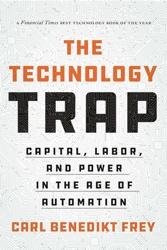 Luis LauriñoEditorial: Princeton University Press.ISBN: 0691210799.Páginas: 480.En The Technology Trap: Capital, Labor, and Power in the Age of Automation, Carl Benedikt Frey ofrece una reflexión exhaustiva sobre las formas en las que la automatización y los avances tecnológicos, enmarcados en la IV Revolución Industrial, están reconfigurando el panorama laboral global. Publicado en 2019 por Princeton University Press, este libro se ha posicionado como una obra esencial para entender las dinámicas del trabajo en el siglo XXI. Frey, un economista reconocido por su investigación vanguardista en el Oxford Martin School, utiliza una combinación de análisis histórico y prospectiva para argumentar que nos encontramos en un punto crítico similar al de la primera Revolución Industrial.La argumentación central planteada por Frey consiste en que, si bien la tecnología ha sido una fuerza motriz detrás del crecimiento económico y la mejora en el nivel de vida a largo plazo, no todos los periodos de intensa innovación han beneficiado inicialmente a la clase trabajadora. Este fenómeno, denominado “trampa tecnológica”, sugiere que la automatización puede llevar a un periodo de dislocación laboral y desigualdad creciente antes de que los beneficios se materialicen de manera más amplia.Frey analiza en detalle cómo las innovaciones desde la máquina de vapor hasta la computación han transformado la estructura del empleo, subrayando que la respuesta política ha jugado un papel crucial en la determinación de si estos cambios resultaron en periodos prolongados de adversidad para los trabajadores. Con una mirada hacia el futuro, el autor plantea que la era de la automatización que estamos iniciando podría seguir un camino similar, con potencial tanto para grandes disrupciones como para oportunidades significativas, dependiendo de cómo las sociedades elijan responder.The Technology Trap… se distingue por su profundo análisis histórico y su aplicación de lecciones del pasado a los desafíos actuales y futuros. Frey no solo describe los posibles escenarios, sino que también sugiere estrategias para mitigar los aspectos negativos de la automatización. Este enfoque convierte al libro en una lectura esencial para investigadores, economistas, políticos, empresarios y cualquier persona interesada en el futuro del trabajo y el impacto sociopolítico de la tecnología.A través de su cuidadosa investigación y argumentación, Frey invita al lector a considerar cómo la historia puede ofrecer guías vitales para navegar los cambios tecnológicos venideros, resaltando la importancia de la adaptación social y política para garantizar que los beneficios de estos avances sean ampliamente compartidos. The Technology Trap… es una contribución valiosa y oportuna al debate sobre cómo podemos forjar un futuro donde la tecnología sirve a todos los segmentos de la sociedad, y no solo a un selecto grupo de la élite tecnológica.